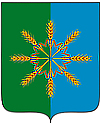 Администрация  Новозыбковского  районаП О С Т А Н О В Л Е Н И Еот  «07»  марта   2018 г.                                                                                                  № 95г. Новозыбков         В соответствии с частью 1 статьи 7, п.5 статьи 14 Федерального закона от 06.10.2003 № 131-ФЗ «Об общих принципах организации местного самоуправления в Российской Федерации», пунктом 7 статьи 13, пунктом 3 части 9 статьи 31 Федерального закона от 08.11.2007 № 257-ФЗ «Об автомобильных дорогах  и о дорожной деятельности в Российской Федерации и о внесении изменений в отдельные законодательные акты Российской Федерации», постановлением Правительства Российской Федерации от 16.11.2009 № 934 «О возмещении вреда, причиняемого транспортными средствами, осуществляющими перевозки тяжеловесных грузов по автомобильным дорогам Российской Федерации», Уставом Администрации Новозыбковского района. ПОСТАНОВЛЯЮ:       1. Утвердить прилагаемые Правила определения размера вреда, причиняемого транспортными средствами, осуществляющими перевозки тяжеловесных грузов, при движении по автомобильным дорогам общего пользования  местного значения Новозыбковского района.2. Определить размер вреда, причиняемого транспортными средствами, осуществляющими перевозки тяжеловесных грузов, при движении таких транспортных средств по автомобильным дорогам общего пользования  местного значения Новозыбковского района, в соответствии с показателями согласно приложению.       3. Опубликовать настоящее постановление на официальном сайте Администрации Новозыбковского района в информационно-телекоммуникационной сети «Интернет» (http://adminnovzraion.ru).Глава  администрации района                                                               С.Н. КошарныйГрек Н.В. 5 69 29                                                                                                                                                           Утверждены                                                                                     постановлением  администрации                                                               Новозыбковского района                                                                       от  07 марта 2018г.  № 95Правилаопределения размера вреда, причиняемого транспортными средствами, осуществляющими перевозки тяжеловесных грузов при движении по автомобильным дорогам общего пользования местного значения Новозыбковского района1. Настоящие Правила определяют размер вреда, причиняемого транспортными средствами, осуществляющими перевозки тяжеловесных грузов, при движении по автомобильным дорогам общего пользования местного значения Новозыбковского района (далее - транспортные средства, автомобильные дороги).2. Вред, причиняемый автомобильным дорогам транспортными средствами (далее - вред), подлежит возмещению владельцами транспортных средств.Внесение платы в счет возмещения вреда осуществляется при оформлении специального разрешения на движение транспортных средств.3. Осуществление расчета, начисления и взимания платы в счет возмещения вреда производится Администрацией Новозыбковского района  в отношении участков автомобильных дорог общего пользования местного значения, по которым проходит маршрут движения транспортного средства.Расчет платы в счет возмещения вреда осуществляется на безвозмездной основе.4. Размер платы в счет возмещения вреда, рассчитанной применительно к каждому участку автомобильной дороги, по которому проходит маршрут конкретного транспортного средства, доводится до сведения владельца транспортного средства органом, выдающим специальное разрешение на движение транспортных средств.5. Размер платы в счет возмещения вреда определяется в зависимости от:а) превышения установленных правилами перевозки грузов автомобильным транспортом, утверждаемыми Правительством Российской Федерации, значений:предельно допустимой массы транспортного средства;предельно допустимых осевых нагрузок транспортного средства;б) размера вреда, определенного для автомобильных дорог общего пользования местного значения;в) протяженности участков автомобильных дорог общего пользования местного значения, по которым проходит маршрут транспортного средства;г) базового компенсационного индекса текущего года.6. Размер платы в счет возмещения вреда рассчитывается применительно к каждому участку автомобильной дороги, по которому проходит маршрут транспортного средства, по формуле:Пр = [Рпм + (Рпом1 + Рпом2 + ... + Рпомi)] x S x Ттг, где:Пр - размер платы в счет возмещения вреда участку автомобильной дороги (рублей);Рпм - размер вреда при превышении значения предельно допустимой массы транспортного средства, определенный для автомобильных дорог общего пользования местного значения (рублей на );Рпом1, Рпом2, ... Рпомi - размер вреда при превышении значений предельно допустимых осевых нагрузок на каждую ось транспортного средства, определенный для автомобильных дорог общего пользования местного значения (рублей на );i - количество осей транспортного средства, по которым имеется превышение предельно допустимых осевых нагрузок;S - протяженность участка автомобильной дороги (сотни километров);Ттг - базовый компенсационный индекс текущего года, рассчитываемый по следующей формуле:Ттг = Тпг x Iтг, где:Тпг - базовый компенсационный индекс предыдущего года, принимается равным 1);Iтг - индекс-дефлятор инвестиций в основной капитал за счет всех источников финансирования в части капитального ремонта и ремонта автомобильных дорог на очередной финансовый год, разработанный для прогноза социально-экономического развития и учитываемый при формировании бюджета на соответствующий финансовый год и плановый период.7. Общий размер платы в счет возмещения вреда определяется как сумма платежей в счет возмещения вреда, рассчитанных применительно к каждому участку автомобильных дорог, по которому проходит маршрут транспортного средства.8. Средства, полученные в качестве платежей в счет возмещения вреда, подлежат зачислению в бюджет Новозыбковского района.9. Решение о возврате излишне уплаченных (взысканных) платежей в счет возмещения вреда, перечисленных в бюджет Новозыбковского района, принимается в 7-дневный срок со дня получения заявления плательщика.Возврат указанных средств осуществляется в порядке, устанавливаемом Министерством финансов Российской ФедерацииПриложение                                                                          к постановлению Администрации                                                          Новозыбковского района                                                                        От 07 марта 2018г. № 95Показатели размера вреда, причиняемого транспортными средствами, осуществляющими перевозки тяжеловесных грузов при движении по автомобильным дорогам общего пользования местного значенияТаблица 1 - Размер вреда при превышении значения предельно допустимой массы транспортного средства--------------------------------<*> Расчет размера вреда осуществляется с применением метода математической экстраполяции значений размера вреда при превышении значения предельно допустимой массы транспортного средства.Таблица 2 - Размер вреда при превышении значений предельно допустимых осевых нагрузок на каждую ось транспортного средства--------------------------------<*> Расчет размера вреда осуществляется с применением метода математической экстраполяции значений размера вреда при превышении значений предельно допустимых осевых нагрузок на каждую ось транспортного средства.Об определении размера вреда, причиняемого транспортнымисредствами, осуществляющими перевозки тяжеловесных грузовпри движении по автомобильным дорогам общего пользованияместного значения в Новозыбковском районе. Превышение предельно допустимой массы       транспортного средства (тонн)               Размер вреда                  (рублей на )       До 5                                                  240               Свыше 5 до 7                                          285               Свыше 7 до 10                                         395               Свыше 10 до 15                                        550               Свыше 15 до 20                                        760               Свыше 20 до 25                                        1035              Свыше 25 до 30                                        1365              Свыше 30 до 35                                        1730              Свыше 35 до 40                                        2155              Свыше 40 до 45                                        2670              Свыше 45 до 50                                        3255              Свыше 50                                   по отдельному расчету <*>  Превышение предельно     допустимых осевых        нагрузок на ось      транспортного средства       (процентов)          Размер вреда   (рублей на )    Размер вреда в период    временных ограничений в связи     с неблагоприятными         природно-климатическими   условиями (рублей на ) До 10                          925                    5260             Свыше 10 до 20                 1120                   7710             Свыше 20 до 30                 2000                   10960            Свыше 30 до 40                 3125                   15190            Свыше 40 до 50                 4105                   21260            Свыше 50 до 60                 5215                   27330            Свыше 60                по отдельному расчету <*>по отдельному расчету <*>